MUHAMMAD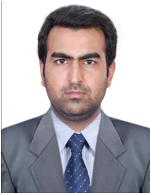 Contact : 0504753686E-mail: Muhammad-399429@2freemail.com  Vision:To seek a position to utilize my skills and abilities in industry that offers professional growth while being resourceful, innovative and flexible.	Career objective:To find a challenging position so as to me my competencies, capabilities, skills, education and training.Personal information:EDUCATION:Experience:   I have worked as a Site Surveyor for 1 year.      I worked on different sites. (laying the cables, installing Etisalat                       device which provided by Etisalat Company and Installing some                       softwares for wifi and 3G)I have worked in Etihad Airport Services as a Ground Handling Agent for 6 years. Skills:Good communication. Fluent in Arabic, English And Urdu.Computer SkillsI have experience for making quotations, agreements etc with proper software tools. I have experience in MS office (Word, Excel & Powerpoint)I have experience in 2D and 3D AUTOCADPersonal Attributes:Leadership qualities, Good team worker, Good listener, Effective communicator, excellent analytical skills, Sincere. Have very good interpersonal and problem solving skills.Please have a look on my resume and eagerly waiting for your response to take up this opportunity.NAME:	MUHAMMAD NATIONALITY:	PAKISTANILanguagesEnglish , Urdu , Hindi , PunjabiMARITAL STATUS:MARRIEDIntermediate2009-2010Gujranwala Board    EMatriculation2006-2007Pakistan international public school & collegeB